Learning intention: To create a tally chart.Match the tallies to the total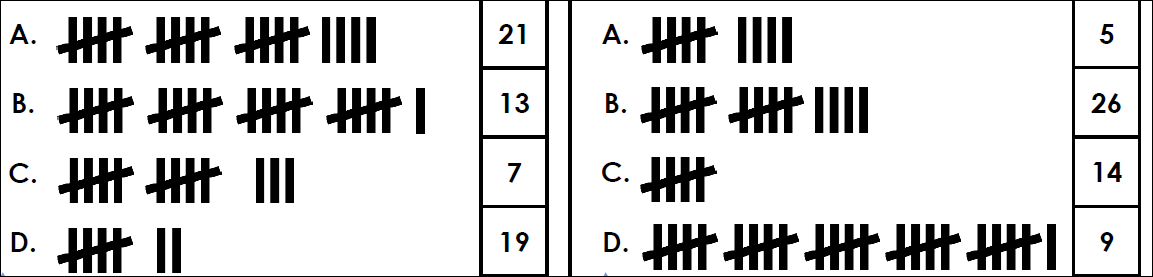 Complete the tables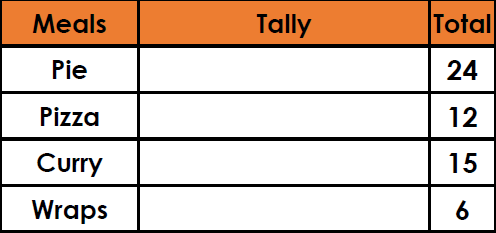 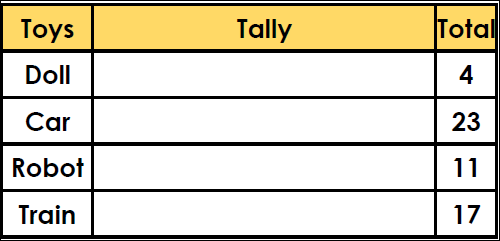 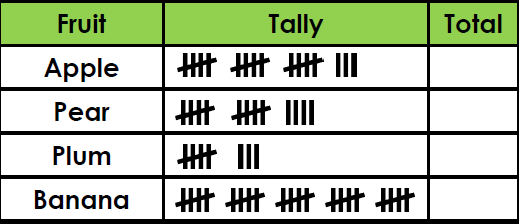 